
РОССИЙСКАЯ ФЕДЕРАЦИЯ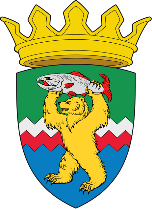 КАМЧАТСКИЙ КРАЙЕЛИЗОВСКИЙ МУНИЦИПАЛЬНЫЙ РАЙОНДУМА ЕЛИЗОВСКОГО МУНИЦИПАЛЬНОГО РАЙОНАРЕШЕНИЕ13 октября 2020 г. № 1474	г. Елизово100 сессия О внесении изменений в Решение Думы Елизовского муниципального района от 05.11.2015 № 749 «Об избрании председателя, заместителя председателя постоянного комитета Думы Елизовского муниципального района по бюджету, налогам, тарифам и сборам»         Рассмотрев проект Решения Думы Елизовского муниципального района «О внесении изменений в Решение Думы Елизовского муниципального района от 05.11.2015 № 749 «Об избрании председателя, заместителя председателя постоянного комитета Думы Елизовского муниципального района по бюджету, налогам, тарифам и сборам», Дума Елизовского муниципального районаРЕШИЛА:           1. Пункт 1 Решения Думы Елизовского муниципального района от 05.11.2015 № 749 «Об избрании председателя, заместителя председателя постоянного комитета Думы Елизовского муниципального района по бюджету, налогам, тарифам и сборам» изложить в следующей редакции:           «1. Избрать председателем постоянного комитета Думы Елизовского муниципального района по бюджету, налогам, тарифам и сборам Липатова Александра Юрьевича». 2. Настоящее Решение вступает в силу с момента его принятия. Председатель Думы Елизовского муниципального района			        А.А. Шергальдин